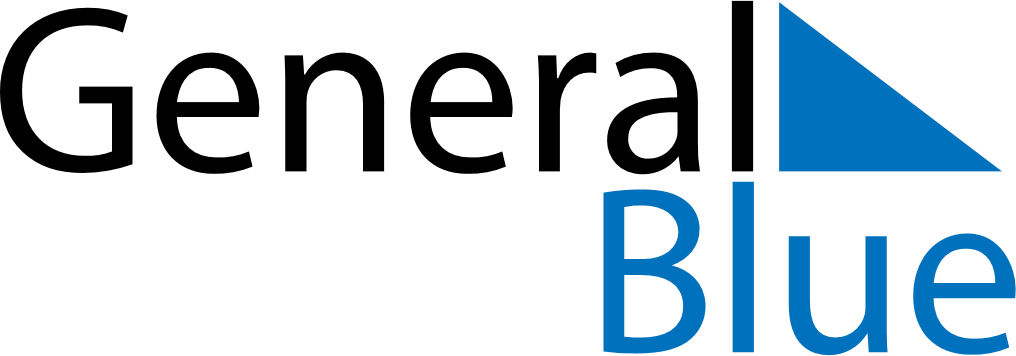 September 2025September 2025September 2025September 2025September 2025September 2025EcuadorEcuadorEcuadorEcuadorEcuadorEcuadorSundayMondayTuesdayWednesdayThursdayFridaySaturday12345678910111213Independence of Guayaquil1415161718192021222324252627282930NOTES